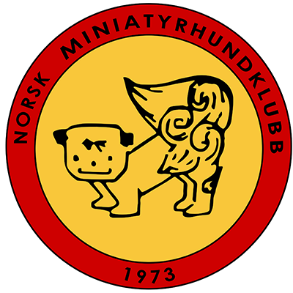 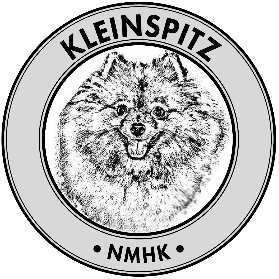 Årsmøte Kleinspitz Maura 23-06-2019.Agenda :1. Godkjenning av innkalling 2. Valg av dirigent/ordstyrer 3. Valg av referent 4. Valg av 2 medlemmer til å skrive under protokoll fra årsmøtet 5. Valg av tellekorps 2 personer6. Årsberetning 7. Regnskap8. Innkomne saker 9. Valg Raseutvalget har bestått av:  Raserepresentant Anita Berntsen, ikke på valg. Vara raserep Toril Paulsen, på valg, tar ikke gjenvalg. Gro Lauvland, på valg. Kathrine Karlson, ikke på valg Valgkomiteen har bestått av Leder Venke Pedersen, Mirijam Kopperdal, Jan Åge Pedersen, Leni Bergengen.  Valgkomite skal bestå av  3 medlemmer og 1 vara som skal velges for 2 år.Innkomne saker :Velkommen mvh Raseutvalget for Kleinspitz.